SESSION 4 Planning for and reflecting on a job interview (Role Play)	 Task no Assessment criteria Guidance 1a 1.1 Outline job details, to include: sector 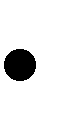 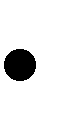 job title name and address of organisation employment status remuneration work pattern dress code job responsibilities sector-specific skills transferable skills 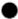 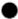 Candidates must provide details of a job.  Address must include street, city or town and postcode.  Candidates must provide three main responsibilities of the job role.  Employment status should include whether the job is full-time, part-time, temporary, seasonal etc.  Remuneration may be expressed as an hourly, weekly, monthly or annual payment.  Work pattern should include working days and hours If working days/hours are not known, it is acceptable to write ‘Unknown’; however, these sections must not be left blank.   Candidates should also list two sector-specific skills and two transferable skills that will be needed for the job. 1b 1.2 Organise personal arrangements for a specific job interview, to include: date and time  location of interview name of interviewer  travel method travel start and end time dress code method of confirming attendance format  Candidates must outline arrangements for a job interview by providing ten pieces of information, as outlined in 1.2. The interview may be real or simulated.  If a simulated interview is planned, the job must be appropriate for the candidate. Candidates must also identify two different sources of information which they used to find out information relating to the interview.  Websites used should be fully named. Please indicate clearly if a candidate has had an unconventional interview, eg if the candidate has attended an open interview.  The date indicated in this task should relate to the date on the witness statement (Task 4b, 4.3). All tasks must relate to a job interview. Task no Assessment criteria Guidance 1c 1.3 Explain why personal documents are needed for a job interview Candidates must identify two personal documents needed for an interview.  Candidates must explain why each document is needed. 1c 1.4 Identify consequences of failing to provide requested personal documents  Candidates must identify two consequences of failing to provide personal documents.  Sentences must be used. 2a 2.1 Use different sources of information to research facts about the organisation offering the interview Candidates must identify and use three different sources of information to research different facts about the organisation identified in 1.1 and 1.2.  For each source of information, candidates must provide one fact provided by that source.  Website addresses and newspaper titles must be quoted in full.   2a 2.2 Identify problems associated with the use of different sources of information Candidates must identify one potential problem associated with each source of information identified in 2.1.  Sentences must be used. 3a 3.1 Identify open or probing questions an individual may be asked at a job interview, to include: relevance of qualifications suitability of own skills or attributes career aims own availability reason for interest in vacancy Candidates must write five potential questions that they may be asked at the interview, on the topics listed in 3.1.  All questions must be open or probing.  A complete sentence is required for each question. 3a 3.2 Prepare extended responses to interview questions an individual may be asked Candidates must prepare extended answers to the five potential questions identified in 3.1.  At least two answers must consist of two sentences or more. 3b 3.3 Prepare questions an individual will need to ask an interviewer relating to the job or the organisation Candidates must write two questions they will need to ask the interviewer about the job or about the organisation.  Questions may be open or closed. 3b 3.4 Explain the importance of preparing questions to ask an interviewer, to include: about the job about the organisation Candidates must explain why it is important to prepare questions to ask the interviewer about the job and the organisation.  Two sentences are required for each explanation.  An example must be given to support each answer given. Task no Assessment criteria Guidance 4a 4.1 Plan ways to make a positive first impression at a job interview Candidates must describe two ways in which they will make a positive first impression.  Sentences must be used. 4a 4.2 Plan ways to make a confident introduction at a job interview Candidates must describe two ways in which they will make a confident introduction.  Sentences must be used. 4b 4.3 Demonstrate interview techniques when: making a positive first impression introducing self responding to questions in full clarifying interviewer questions asking planned questions using communication skills A teacher, tutor or workplace supervisor must complete a witness statement for the interview identified in Task 1a (1.1).  It should be signed and dated by the witness.   The witness statement must confirm that the candidate made a positive first impression and that, during the interview, s/he made an introduction that was appropriate (eg said hello, gave their name, shook hands, sat down when asked, smiled or made eye contact). It must also confirm that during the interview the candidate responded to at least five questions and that responses were extended (ie longer than one sentence) and that clarification was sought when necessary.   The witness statement must confirm that during the interview the candidate asked two appropriate questions.  Best practice is for the candidate to ask the questions planned for Task 3b (3.3). In order to achieve 4.3, witness statements must show: Positive first impression – four ticks; Introduction – Yes; Interview techniques – four ticks. 5a 5.1 Evaluate how an individual’s decisions are influenced by information learnt at interview in relation to: the job the organisation Candidates must identify two pieces of information learnt at the interview about the job and the organisation.  From the two pieces of information provided for the job, they must provide one explanation of how this information has influenced them.  From the two pieces of information provided for the organisation, they must also provide one explanation of how this information has influenced them.  At least two sentences are required for each explanation.  The candidate must then come to a conclusion about whether or not they are still interested in the job. Task no Assessment criteria Guidance 5b 5.2 Reflect on own planning and preparation for a job interview, to include: strengths weaknesses 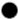 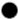 opportunities to improve failure to improve Candidates must outline two strengths, weaknesses and opportunities to improve, and one consequence of failing to improve in relation to their planning for the interview, their preparation of questions and answers.  All responses must be different. 5c 5.3 Reflect on personal performance  at a job interview, to include: strengths weaknesses opportunities to improve failure to improve Candidates must describe two strengths, two weaknesses, and one consequence of failing to improve for future interviews.   All responses must be different. 6 6.1 Produce an action plan to improve performance for future interviews, to include: specific areas of improvement actions to take support requirements start, review and target dates sign-off by tutor/sponsor Candidates must produce an action plan to identify two improvements they need to make ready for future interviews.  For each specific area of improvement, they must indicate one action they need to take and two types of support they will need. Support needed should be an organisation and/or a person.  One review date and one target date must be indicated for each action point (expressed as mm/yy).  Review and target dates must be realistic for the actions needed.  Action plan must be agreed between and signed off by candidate and  Senior Pass Advisor.   Date of agreement must precede the review and target dates on the plan. 